Frank David Corona Prendes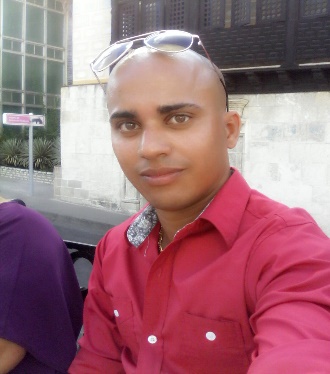 Título: Ingeniero en Ciencias InformáticasFecha de nacimiento: 21 de diciembre de 1988Edad: 27 añosCorreo electrónico: frankdavid.corona@gmail.comPerfil profesional: https://www.linkedin.com/in/frank-david-corona-prendesExperiencia profesional: 4 añosNacionalidad: CubanaEstado civil: SolteroTeléfono: + (53) 54 260593 | + (53) 7 837 3382Dirección: Edificio 28 Escalera B Apartamento 10 Micro 1ª. Reparto Abel Santa María, Santiago de Cuba, Cuba.Objetivos Poner en práctica los conocimientos de técnicas de programación y patrones arquitectónicos para el desarrollo e integración de sistemas de alta complejidad.Aportar al empleador mi compromiso, esfuerzo y responsabilidad para cumplir exitosamente los objetivos que se me designen. Estudio e implementación de nuevas tecnologías que me permitan obtener como resultado de mi trabajo aplicaciones web capaces de entrar en el mercado internacional.Fortalecer mi capacidad para el trabajo en equipo.Preparación académicaEscuela: Instituto Pre-Universitario “José Dessy Bousac Miller.Dirección: Reparto Abel Santa María, Santiago de Cuba, Cuba.Periodo: Septiembre de 2003 hasta junio de 2006.Título: Bachiller. Escuela: Universidad de las Ciencias Informáticas (UCI). Dirección: La Habana, Cuba.Periodo: Septiembre de 2007 hasta julio de 2012.Título: Ingeniero en Ciencias Informáticas.   Líneas de investigaciónDesarrollo de aplicaciones web.PUBLICACIONES EN CONGRESOS Y MEMORIAS DE EVENTOSPublicación en el evento Congreso Interamericano de Computación Aplicada a la Industria de Procesos, CAIP 2013 del trabajo “Sistema Experto para la predicción de reacciones adversas a medicamentos en Cuba”. Lima, Perú 20013 ISBN: 978-612-4206-04-7.Publicación en el evento XVI Convención y feria Internacional Informática 2016 del trabajo “Sistema para la gestión del Incidencias para el Centro de Dirección Ministerial del MINSAP”. La Habana, Cuba, Marzo 2016ACTIVIDAD POSTGRADO (Cursos o entrenamientos)Administración de servidores.Seguridad en el desarrollo de aplicaciones.Diseños de interfaces Web con Ext JS.El sistema operativo GNU/Linux.Ingeniería de software. Nueva técnicas y herramientas.Arquitectura de computadoras y redes.Matemática computacional.Ingeniería de software.Introducción a la Web Semántica.Introducción a las arquitecturas orientadas a servicios. (SOA)Curso básico de inglés.Metodología de la Investigación Científica.Ética Informática.Experiencia profesionalCargo: Especialista Superior en Tecnologías de la Información. Jefe de línea productiva.Lugar: Centro Soporte a la Toma de Decisiones, División Sistemas para el Apoyo a la Toma de Decisiones, empresa XETID.Dirección: Calle 296ᵃ e/ ave. 207 y 203, Boyeros, La Habana, Cuba. Periodo: Diciembre de 2014 hasta la actualidad. Cargo: Full Stack Developer. Freelancer.Dirección: La Habana, Cuba.Período: Marzo 2013 hasta Mayo 2016.Cargo: Profesor de Informática.Lugar: Instituto Secundaria Básica “Jesús Suarez Gayol”.Dirección: Avenida Rancho Boyeros, Boyeros, La Habana, Cuba. Periodo: Septiembre de 2012 hasta Diciembre 2014. Historial de proyectosNombre: Sistema para el control de Reacciones Adversas a Medicamentos y Control Farmacológico. Synta. Tecnologías: PHP, Symfony Framework, PostgreSQL, ExtJS, Doctrine.Rol: Desarrollador.compañía: Universidad de las Ciencias InformáticasNombre: Sistema de gestión de ilegalidades para el Instituto de Planificación Física. Tecnologías: PHP, Zend Framework, ExtJS, PostgreSQL.Rol: Desarrollador.compañía: XETIDNombre: Sistema de gestión de incidencias y control sanitario internacional para el MINSAP.Tecnologías: PHP, Zend Framework, AngularJS, Angular Material PostgreSQL, C#.Rol: Jefe de línea, Desarrollador.compañía: XETIDNombre: Sistema de gestión de incidencias para SEPSA.Tecnologías: PHP, Zend Framework, ExtJS, PostgreSQL.Rol: Desarrollador.compañía: XETIDNombre: Subsistema de información regular para la Dirección de Relaciones Exteriores.Tecnologías: PHP, Zend Framework, ExtJS, PostgreSQL.Rol: Desarrollador.compañía: XETIDNombre: Alquileres México.URL: http://alquileres.com.mx/Tecnologías: PHP, Symfony Framework, MySQL, CSS3, HTML5.Rol: Desarrollador.compañía: FreelancerNombre: Cwist. Tecnologías: Python, Django Framework, MySQL, CSS3, HTML5.Rol: Desarrollador.compañía: FreelancerNombre: FratMusic.URL: http://www.fratmusic.com/Tecnologías: Python, Django Framework, MySQL, CSS3, HTML5.Rol: Desarrollador.compañía: FreelancerHabilidadesAnalista de sistemas.Líder de gestión de proyecto.Desarrollador en múltiples lenguajes de programación:C#PHPPythonJavaScriptHTMLCascading Style Sheets (CSS)Desarrollador en múltiples frameworks: ZendSymfonyDjangoExpress (NodeJS)Desarrollador con múltiples librerías de IU:JQueryExtJSBootstrapSemanticUIAngularJSAngular MaterialDiseñador, administrador y arquitectura de bases de datos:PostgreSQLMySQLMongoDBIdiomasEspañol (Lengua materna)Inglés (Medio) OrganizacionesUnión de Informáticos de Cuba